ACADEMY CLASS TIMES (1 hour classes):Tuesdays:  4:00PM (ages 10+), 5:00PM (ages 7-10)Thursdays: 4:00PM (Ages 7-10), 5:00PM (ages 10+)“JUNIOR PLAYERS CLUB” TIMES (1 hour classes, by Coach invite only, for Jrs at 150+ yards in Op36 Matches). JPC juniors asked to commit to playing the golf course at least 1x/wk during JPC enrollment.*Tuesdays:  6:00PMThursdays: 6:00PMMax Student/Coach ratio: 6:1 for all Classes. Coaches have final say on all class rosters.Op 36 Match Dates (Sundays)- *Please arrive ½ hour before your tee time to pay greens fee and warmup*Spring Semester- April 14, April 28, May 5, May 19, June 2, June 9Summer Semester- June 23, June 30, July 14, August 4, August 18*Op36 Matches are held on Sundays with tee times starting around 3:00 PM at Downriver Golf Course.*Summer Semester: June 17- August 29 (10 Week Semester)Fall Semester: September 3– October 26 (8 Week Semester)PRICING (12 Week Spring Semester):ACADEMY PACKAGE- $150/mo ($450 total)includes 12 Academy classes at your weekly scheduled timePLAYER PACKAGE- $180/mo ($540 total)12 Academy classes 6 Op36 Matches on Sundays**Families pay junior’s $15 greens fee in pro shop on Op36 Match days before tee off*Family discounts: 10% off 2nd junior’s tuition, 20% off 3rd junior’s tuition, 30% off 4th junior’s tuitionADDITIONAL COSTS:Registration Fee- $70 (1x/yr, non-refundable charge applied to 1st months tuition. This fee pays for participation in Academy’s “Club Exchange Program”, prizes, food/drinks, golf items, Op36 App use). Golf Clubs: each junior needs to have a properly fitted set of clubs by their first class. We recommend and sell US Kids Golf Clubs, and they usually take 2-3 weeks to arrive after order. Please ask about our “Club Exchange Program” that will save you money AND get your junior properly fitted clubs.TO REGISTER: please tell David Ferna) which class: you would like to register for b) which Package: you’re choosingc) Pay: in full or monthly (3 separate payments); you will be asked your preference.Payments can be made:a) in full ORb) monthly (3 separate payments, credit card needs to be stored on file)- if monthly, 1st month’s tuition is due at registration, and the 2nd and 3rd months tuition will be charged at the start of their respective months.Please print off attached schedule: put it on your fridge or somewhere else visible.Golf clubs: each junior needs to have a properly fitted set of clubs by their first class. We recommend and sell US Kids Golf Clubs, and they usually take 2-3 weeks to arrive after order. Please ask about our “Club Exchange Program” that can save you money AND get your junior properly fitted clubs.Makeup policy: If your junior misses a class, he/she can attend a different class that week, provided there is room in another class. He/she can also attend a different class on a different week as well, if there is room in the class. Attending your assigned class is always the best and easiest policy.Arrive 15 minutes early to classes: Please don’t be late, it throws the class rhythm off, and your junior misses their beginning class instructions. We recommend arriving 15 minutes early to provide some buffer time.Op36 Match pairings: Coach David Fern makes all Sunday Op36 Match pairings. Juniors will be paired with kids of different age and skill level during the Op36 Matches. Pairing requests can be made but aren’t guaranteed. The juniors need to be able to play with other kids of a different age and skill level. It helps with their social skills and development, and gives each junior an opportunity to either be a mentor if paired with someone younger/less skilled, or be a mentee if paired with someone older/more skilled.Summer Semester: June 17- August 29 (10 Week Semester)Fall Semester: September 3- October 26 (8 Week Semester)Questions?- Please reach out to David Fern at (509) 993-4571 or dmfern82@yahoo.com.DOWNRIVER JUNIORGolf Academy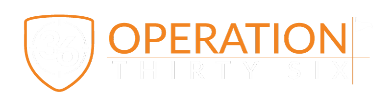 2024 Spring Semester SCHEDULE OF EVENTS(12 Week Semester)Week #DATE (these are all T/Th)SUBJECTSTHEME   13/26, 3/28PUTTINGRESPECT   24/2, 4/4POWERPATIENCE34/9, 4/11GRIPSERVICE44/16, 4/18POSTUREFOCUS54/23, 4/25PERFORMANCECOURTESY64/30, 5/2HONOR/MASTERYPRECISION75/7, 5/9BALL FLIGHTCOMPOSURE85/14, 5/16ALIGNMENTSPORTSMANSHIP95/21, 5/23GREEN READINGGRATITUDE105/28, 5/30FITNESSPLANNING116/4, 6/6WORK ETHICKNOWLEDGE126/11, 6/13ALL SUBJECTSSKILL POINT STORE!DOWNRIVER JUNIOR GOLF ACADEMY2024 PRICING + REGISTRATIONDOWNRIVER JUNIOR GOLF ACADEMY*NOTES FOR REGISTERED FAMILIES*